Blank Example 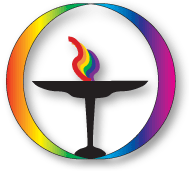 AddressEmail Phone Back storyShare where you are from and what brought you to Manhattan.DiscoveryTell how you learned about UUFM or UU in another location.Sneak peakThis is the place for any job/career/or education information that you think might be relevant. If it’s something you mention when meeting someone new put it here. SparkHobbies, interests, passions, or even a passing phase you are going through belong here. Again, if it’s something your friends would know about you or something you care about – put it here.Summer 2015List how long you’ve been a member (we can fact check this with Sue before printing). Or list if you are a friend (non-member). Also list if any family connections also attend.